РЕШЕНИЕ 05.04.2015                                                                                                 № 143О внесении изменений и дополнений в Устав муниципального образования Юдинский  сельсовет Асекеевского района Оренбургской областиВ целях приведения Устава муниципального образования Юдинский сельсовет в соответствие с Конституцией Российской Федерации, Федеральными законами от 06 октября 2003 года № 131-ФЗ «Об общих принципах организации местного самоуправления в Российской Федерации», от 02.03.2007 № 25-ФЗ «О муниципальной службе в Российской Федерации», Законом Оренбургской области от 21.02.1996 «Об организации местного самоуправления в Оренбургской области» от 03.03.2015 № 3001/813-V-ОЗ)  руководствуясь Уставом муниципального образования Юдинский сельсовет, Совет депутатов муниципального образования Юдинский сельсовет решил: 1. Утвердить протокол публичных слушаний о проекте решения «О внесении изменений и дополнений в Устав муниципального образования Юдинский сельсовет  Асекеевского района Оренбургской области» от 16 апреля 2015 года.2. Внести  изменения и дополнения  в  Устав муниципального образования  Юдинский сельсовет  Асекеевского района Оренбургской области согласно приложению. 3. Главе муниципального образования Юдинский сельсовет  Асекеевского района Оренбургской области  Кийло Александру Ивановичу в установленном законом порядке представить на регистрацию необходимый пакет документов в Управление Министерства юстиции Российской Федерации по Оренбургской области в течение 15 дней с момента принятия решения о внесении изменений и дополнений в Устав.4. Глава муниципального образования Юдинский сельсовет Асекеевского района Оренбургской области Кийло Александр Иванович обязан обнародовать зарегистрированное решение о внесении изменений  в устав муниципального образования в течение семи дней со дня его поступления из Управления Министерства юстиции РФ по Оренбургской области.5. Настоящее решение вступает в силу после его государственной регистрации и официального обнародования.6. Контроль за исполнением настоящего решения оставляю за собой.Глава муниципального образования – Председатель Совета депутатов			                               А.И.КийлоПриложение                                                                             к решению Совета депутатов			муниципального образования                                                                                   Юдинский сельсовет                                                                                     Асекеевского района                                                                                    Оренбургской области                                                                                    от 05.05.2015 г. № 143Изменения и дополнения в Устав муниципального образования Юдинский сельсовет Асекеевского района Оренбургской области1. Пункт 22 части 1 статьи 5 «Вопросы местного значения и права органов местного самоуправления сельсовета на решение вопросов, не отнесенных к вопросам местного значения сельсовета» изложить в новой редакции:«22) утверждение генеральных планов поселения, правил землепользования и застройки, утверждение подготовленной на основе генеральных планов поселения документации по планировке территории, выдача разрешений на строительство (за исключением случаев, предусмотренных Градостроительным кодексом Российской Федерации, иными федеральными законами), разрешений на ввод объектов в эксплуатацию при осуществлении строительства, реконструкции объектов капитального строительства, расположенных на территории поселения, утверждение местных нормативов градостроительного проектирования поселений, резервирование земель и изъятие земельных участков в границах поселения для муниципальных нужд, осуществление муниципального земельного контроля в границах поселения, осуществление в случаях, предусмотренных Градостроительным кодексом Российской Федерации, осмотров зданий, сооружений и выдача рекомендаций об устранении выявленных в ходе таких осмотров нарушений;»2. Часть 2 статьи 5 «Вопросы местного значения и права органов местного самоуправления сельсовета на решение вопросов, не отнесенных к вопросам местного значения сельсовета»  дополнить пунктом 13 следующего содержания:«13) осуществление мероприятий по отлову и содержанию безнадзорных животных, обитающих на территории поселения»3. Пункт 13 часть 1 статьи 6 « Полномочия органов местного самоуправления по решению вопросов местного значения» изложить в новой редакции:«13) организация профессионального образования и дополнительного профессионального образования выборных должностных лиц местного самоуправления, членов выборных органов местного самоуправления, депутатов представительных органов муниципальных образований, муниципальных служащих и работников муниципальных учреждений, организация подготовки кадров для муниципальной службы в порядке, предусмотренном законодательством Российской Федерации об образовании и законодательством Российской Федерации о муниципальной службе;»4. Часть 1 статьи 8 «Местный референдум» изложить в новой редакции: «1.На территории сельсовета для решения вопросов местного значения  проводится местный  референдум.»5.Пункт 3 части 3 статьи 14 «Публичные слушания» изложить в новой редакции:«3)  проекты планов и программ развития муниципального образования, проекты правил землепользования и застройки, проекты планировки территорий и проекты межевания территорий, за исключением случаев, предусмотренных Градостроительным кодексом Российской Федерации, проекты правил благоустройства территорий, а также вопросы предоставления разрешений на условно разрешенный вид использования земельных участков и объектов капитального строительства, вопросы отклонения от предельных параметров разрешенного строительства, реконструкции объектов капитального строительства; вопросы изменения одного вида разрешенного использования земельных участков и объектов капитального строительства на другой вид такого использования при отсутствии утвержденных правил землепользования и застройки;»6. Статью 23 «Досрочное прекращение полномочий Совета депутатов  сельсовета» изложить в новой редакции:«Статья 23. Досрочное прекращение полномочий Совета депутатов  сельсовета1. Полномочия представительного органа муниципального образования независимо от порядка его формирования могут быть прекращены досрочно в порядке и по основаниям, которые предусмотрены статьей 73 Федерального закона от 06.10.2003 №131-ФЗ. Полномочия Совета депутатов муниципального образования также прекращаются:1) в случае принятия указанным органом решения о самороспуске. При этом решение о самороспуске принимается в порядке, определенном решением Совета депутатов муниципального образования;2) в случае вступления в силу решения Оренбургского областного суда о  неправомочности данного состава депутатов представительного органа муниципального образования, в том числе в связи со сложением депутатами своих полномочий;3) в случае преобразования муниципального образования, осуществляемого в соответствии с частями 3, 5 статьи 13 Федерального закона от 06.10.2003 № 131-ФЗ, а также в случае упразднения муниципального образования;4) в случае утраты поселением статуса муниципального образования в связи с его объединением с городским округом;5) в случае увеличения численности избирателей муниципального образования более чем на 25 процентов, произошедшего вследствие изменения границ муниципального образования или объединения поселения с городским округом;6)  в случае нарушения срока издания муниципального правового акта, требуемого для реализации решения, принятого путем прямого волеизъявления граждан.»7.Части 1-3 статьи 26 «Глава сельсовета» изложить в новой редакции: «1. Глава сельсовета  является  высшим должностным лицом муниципального образования и наделяется настоящим Уставом собственными полномочиями по решению вопросов местного значения. Главой сельсовета может быть избран гражданин Российской Федерации, достигший 21 года, а на основании международных договоров Российской Федерации и в порядке, установленном законом и иностранный гражданин, постоянно проживающий на территории соответствующего муниципального образования. 2. Глава сельсовета избирается представительным органом муниципального образования из числа кандидатов, представленных конкурсной комиссией по результатам конкурса, и возглавляет местную администрацию, сроком на 5 лет в порядке, предусмотренном законодательством.Порядок проведения конкурса по отбору кандидатур на должность главы сельсовета устанавливается Советом депутатов. Порядок проведения конкурса должен предусматривать опубликование условий конкурса, сведений о дате, времени и месте его проведения не позднее чем за 20 дней до дня проведения конкурса.Общее число членов конкурсной комиссии устанавливается Советом депутатов.Половина членов конкурсной комиссии назначается Советом депутатов, а другая половина - главой муниципального района.3. Глава муниципального образования вступает в должность после избрания его представительным органом муниципального образования на основании решения об избрании и вручения ему соответствующего удостоверения.Полномочия главы муниципального образования начинаются со дня его вступления в должность и прекращаются в день вступления в должность вновь избранного главы муниципального образования»8. Пункт 12 части 1 статьи 28 « Досрочное прекращение полномочий главы сельсовета» изложить в новой редакции:«12) преобразования муниципального образования, осуществляемого в соответствии с частями 3, 5 статьи 13 Федерального закона от 6 октября 2003 года № 131-ФЗ, а также в случае упразднения муниципального образования;»9. Часть 1 статьи 30 «Структура администрации сельсовета» изложить в новой редакции: «1. Местную администрацию возглавляет глава муниципального образования.»10. Статью 54. «Бюджет сельсовета» изложить в новой редакции: «Статья 54. Бюджет сельсовета1. Сельсовет имеет собственный бюджет (местный бюджет).2.Бюджетные полномочия муниципального образования Юдинский сельсовет устанавливаются Бюджетным кодексом Российской Федерации.3. Составление и рассмотрение проекта местного бюджета, утверждение и исполнение местного бюджета, осуществление контроля за его исполнением, составление и утверждение отчета об исполнении местного бюджета осуществляются органами местного самоуправления самостоятельно с соблюдением требований, установленных Бюджетным кодексом Российской Федерации.»4. Проект местного бюджета, решение об утверждении местного бюджета, годовой отчет о его исполнении, ежеквартальные сведения о ходе исполнения местного бюджета и о численности муниципальных служащих органов местного самоуправления с указанием фактических затрат на их денежное содержание подлежат официальному опубликованию (обнародованию). Органы местного самоуправления поселения обеспечивают жителям поселения возможность ознакомиться с указанными документами и сведениями в случае невозможности их опубликования.»11.Статью 55 «Разработка проекта бюджета сельсовета» изложить в новой редакции:«Статья 55. Порядок составления и рассмотрения проекта местного бюджета1. Проект местного бюджета составляется в порядке, установленном местной администрацией муниципального образования, в соответствии с Бюджетным кодексом Российской Федерации и принимаемыми с соблюдением его требований муниципальными правовыми актами представительного органа муниципального образования. 2. Порядок рассмотрения проекта решения о бюджете и его утверждения определяется муниципальным правовым актом представительного органа муниципального образования в соответствии с требованиями  Бюджетного Кодекса.»12. Статью 56. «Рассмотрение и утверждение бюджета сельсовета»  изложить в новой редакции:«Статья 56. Рассмотрение и утверждение бюджета сельсовета 1. Глава муниципального образования вносит проект нормативного правового акта о бюджете на очередной финансовый год на рассмотрение Совета депутатов.2. Порядок  рассмотрения проекта бюджета сельсовета, утверждения и исполнения бюджета, осуществления контроля за его исполнением и утверждением отчета об исполнении бюджета устанавливается Положением о бюджетном устройстве и бюджетном процессе в сельсовете, утверждаемым Советом депутатов. 3. Проект местного бюджета, решение об утверждении местного бюджета, годовой отчет о его исполнении, ежеквартальные сведения о ходе исполнения местного бюджета и о численности муниципальных служащих органов местного самоуправления, работников муниципальных учреждений с указанием фактических затрат на их денежное содержание подлежат обнародованию. После обнародования не более чем через 15 дней проект местного бюджета, отчет о его исполнении выносится на публичные слушания. Результаты публичных слушаний подлежат обнародованию.»13.Статью 57. «Исполнение бюджета» изложить в новой редакции:«Статья 57.  Утверждение и исполнение  местного бюджета1.Бюджет сельсовета  утверждается  Советом депутатов сельсовета2.Исполнение местного бюджета обеспечивается администрацией муниципального образования в порядке, предусмотренном Бюджетным Кодексом Российской Федерации.»14. Дополнить статьей 57.1 следующего содержания:«Статья 57.1 Составление и утверждение отчета об исполнении местного бюджета 1.Бюджетная отчетность составляется администрацией муниципального образования Юдинский сельсовет в соответствии с Бюджетным кодексом Российской Федерации и действующим законодательством2.Отчет об исполнении местного бюджета за первый квартал, полугодие и девять месяцев текущего финансового года утверждается соответственно местной администрацией и направляется в Совет депутатов сельсовета.3.Годовой отчет об исполнении местного бюджета подлежит утверждению муниципальным правовым актом Совета депутатов сельсовета.4.Порядок представления, рассмотрения и утверждения годового отчета об исполнении бюджета устанавливается Советом депутатов сельсовета в соответствии с положениями Бюджетного Кодекса Российской Федерации.»15. Дополнить статьей 57.2 следующего содержания:«Статья 57.2. Расходы местного бюджета1. Формирование расходов местного бюджета осуществляется в соответствии с расходными обязательствами муниципального образования, устанавливаемыми и исполняемыми органами местного самоуправления муниципального образования в соответствии с требованиями Бюджетного кодекса Российской Федерации.2. Исполнение расходных обязательств муниципального образования осуществляется за счет средств местного бюджета в соответствии с требованиями Бюджетного кодекса Российской Федерации.»16. Статью 58. «Местные налоги» изложить в новой редакции:«Статья 58. Доходы местного бюджета1.Формирование доходов местного бюджета осуществляется в соответствии с бюджетным законодательством Российской Федерации, законодательством о налогах и сборах и законодательством об иных обязательных платежах.»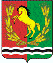 СОВЕТ ДЕПУТАТОВ                                                                  МУНИЦИПАЛЬНОГО ОБРАЗОВАНИЯ ЮДИНСКИЙ сЬСОВЕТ                                           АСЕКЕЕВСКОГО РАЙОНА ОРЕНБУРГСКОЙ ОБЛАСТИвторой  созыв